Informujemy, że w związku z planowanym uczestnictwem Uniwersytetu Marii-Curie Skłodowskiej w Programie Erasmus KA131 Akcja 1 (Mobilność Edukacyjna) studenci Lingwistyki Stosowanej oraz Polsko-niemieckich studiów kulturowych i translatorskich (Wydział Filologiczny), mają możliwość odbycia części swoich studiów w roku akademickim 2024/25 w niżej wymienionych uczelniach zagranicznych:Każdy student ubiegający się o wyjazd na częściowe studia zagraniczne w ramach Programu Erasmus KA131 (Mobilność studentów…) ma obowiązek zapoznania się z Zasadami realizacji i finansowania wyjazdów studentów na studia (SMS) w ramach programu Erasmus+ 2021-2027 KA1 Mobilność Edukacyjna na Uniwersytecie Marii Curie-Skłodowskiej oraz Zasadami finansowania i stawkami kwot wsparcia indywidualnego na wyjazdy studentów UMCS na studia za granicą (SMS) w ramach projektu 2023-1-PL01-KA131-HED-000121696 (www.umcs.pl    zakładka: Student  Wymiana międzynarodowa i krajowa   ERASMUS   Wyjazdy na studia częściowe).Uczestnicy Programu nie opłacają kosztów czesnego w uczelni przyjmującej, ale pokrywają koszty dojazdu, przejazdów lokalnych, wyżywienia, zakwaterowania, ubezpieczenia, podręczników i inne koszty podczas studiów za granicą. Zakwalifikowani studenci otrzymają wsparcie indywidualne Komisji Europejskiej, które ma na celu pomoc w sfinansowaniu przez studenta kosztów życia za granicą i jest tylko dofinansowaniem w wysokości 600, 670 euro na miesiąc studiów za granicą, w zależności od kraju docelowego. Studenci z mniejszymi szansami (tj. otrzymujący stypendium socjalne w semestrze poprzedzającym wyjazd oraz studenci posiadający orzeczenie o niepełnosprawności) mogą otrzymać dodatek do indywidualnego wsparcia w wysokości 250 EUR na miesiąc.Ponadto studenci z niepełnosprawnościami mogą ubiegać się o dodatkowe dofinansowanie z tytułu włączenia na zasadach obowiązujących w programie Erasmus KA131 Akcja 1 Mobilność Edukacyjna (dodatkowe dofinansowanie do rozliczenia rachunkami). Warunki dla kandydatów:Kandydaci muszą być oficjalnie zarejestrowanymi studentami UMCS bez względu na obywatelstwo,W okresie studiów za granicą, studenci nie mogą być na urlopie dziekańskim lub być inaczej urlopowani,Kandydaci muszą znać na poziomie zaawansowanym język, w którym będą odbywali studia na uczelni przyjmującej,Kandydaci muszą spełniać pozostałe kryteria formalne opisane w ww. Zasadach realizacji i finansowania wyjazdów studentów na studia... Zgodnie z zasadami Programu Erasmus uprawnione są wyjazdy od II roku studiów I stopnia. Możliwy jest udział w programie studentów, którzy wcześniej korzystali z wyjazdów w ramach Programu Erasmus (patrz punkty 5 i 6 ww. Zasad realizacji i finansowania wyjazdów studentów na studia).Zasady rekrutacji:Rekrutacja odbędzie się na podstawie oceny kompletu dokumentów złożonych przez kandydatów.Komplet dokumentów powinien zawierać:Lingwistyka StosowanaFormularz rekrutacyjny, w tym akceptacja Regulaminu Katedry Lingwistyki  Stosowanej dla studentów uczestniczących w wymianie Erasmus (Punkt 14) Zaświadczenie o średniej ocen z egzaminów za cały okres studiów na aktualnym poziomie studiów wydane przez dziekanat (studenci I roku studiów licencjackich i magisterskich przedkładają średnią ocen z egzaminów i zaliczeń uzyskanych w semestrze zimowym). Wymagana średnia dla wszystkich poziomów studiów - 3,5.Zaświadczenie o ocenach z praktycznej nauki języka (ćwiczenia receptywno-dyskursywne 1 i 2 j.) uzyskanych w bieżącej sesji zaliczeniowo-egzaminacyjnej w danej kombinacji językowej i podpisane przez pracownika dziekanatu. W przypadku studentów I roku studiów licencjackich warunkiem koniecznym do uzyskania kwalifikacji jest ocena minimum - dobry (4) z obu języków. Oświadczenie RODO.Polsko-niemieckie studia kulturowe i translatorskieFormularz rekrutacyjny dla studentów PNSKTZaświadczenie o statusie studenta i uzyskaniu pozytywnych ocen z zaliczeń i egzaminów w semestrze zimowym 2023/24Oświadczenie RODOSzczegółowych informacji udzielić może Koordynator Wydziałowy/Instytutowy/w Katedrze Lingwistyki Stosowanej dr Marta Michaluk drogą mailową marta.michaluk@mail.umcs.pl lub w ramach konsultacji. Ostateczną decyzję o przyjęciu kandydata na studia podejmie przyjmująca uczelnia zagraniczna, do której student zostanie zakwalifikowany przez UMCS. Procedura odwoławcza:Student ma prawo odwołać się do Dziekana Wydziału od decyzji Komisji Kwalifikacyjnej w terminie 7 dni od ogłoszenia wyników kwalifikacji. Kandydat powinien zapoznać się z procedurami aplikacyjnymi, terminami składania dokumentów oraz programem studiów zamieszczonymi na stronach internetowych uczelni zagranicznej do której planuje wyjazd. Po zakwalifikowaniu się na wyjazd w ramach rekrutacji wydziałowej kandydat powinien niezwłocznie zgłosić się do Biura Programu Erasmus UMCS - DS Grześ, ul. Langiewicza 24, pok. 27, tel. 815375410.L.pNazwa uczelni, krajKierunek / specjalizacjaadres internetowyliczba miejsc - stopień studiówMinimalny poziom znajomości jęz. obcegookres studiów1.UNIVERSITE DE LORRAINE, FrancjaLingwistyka stosowanaAFwww.univ-lorraine.fr                     8 – I I II st.francuski B2, angielski B2semestr2.l'Université de Haute-Alsace FrancjaLingwistyka stosowanaAFwww.uha.fr2 – I I II st.francuski,angielski B1/B2semestr3.KATHOLIEKE UNIVERSITEIT LEUVEN, BelgiaLingwistyka stosowanaARhttp://www.kuleuven.be 2 - I st.angielski B2semestr4.NEW BULGARIAN UNIVERSITY’ BułgariaLingwistyka stosowana (jęz. angielski)http://www.nbu.bg1 - I i II st.angielski B2semestr5.HOCHSCHULE  ZITTAU/GÖRLITZ, RFN Lingwistyka stosowanaNA, ANhttp://www.hs-zigr.de4 – I i II st. I st. - niem B1/B2, II st- niem C1semestr6.UNIVERSITÄT POTSDAM, RFNStudia polsko-niemieckieLingwistyka stosowana NA, ANwww.uni.potsdam.de10 – I, II i III st.niemiecki B1, angielski B1semestr7.UNIVERSITÄT WIENAustriaLingwistyka stosowanaNA, ANhttp://international.univie.ac.at2– I i II st. I st. – niem B2, II st- niem C1semestr8.Universidad de Deusto
HiszpaniaLingwistyka stosowanaAHhttp://www.deusto.es/cs/Satellite/deusto/es/universidad-deusto2 - I st.hiszpański B1/ B2angielski B1/B2semestr9.Universidad Catolica San Antonio de MurciaHiszpaniaLingwistyka stosowana AHhttps://www.ucam.edu/2 – I i II st.hiszpański B1/B2angielski B1/B2semestr10.Universidad de Alicante HiszpaniaLingwistyka stosowana AHhttps://www.ua.es 2 – I st.hiszpański B1,angielski B2,semestrDokumenty aplikacyjne należy złożyć w oryginale w p. 331 DS Kronos i dodatkowo przesłać drogą mailową (zeskanowane dokumenty muszą mieć dobrą jakość, tj. być czytelne) na adres: marta.michaluk@mail.umcs.pl do dnia 15.03.2024.Kwalifikacja kandydatów odbędzie się  w dniach 15.03.2024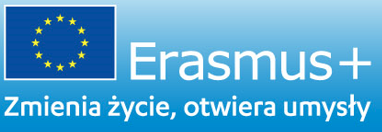 